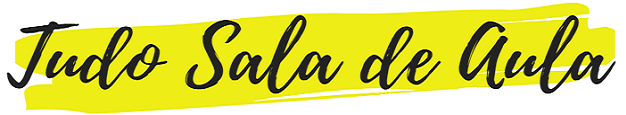 Página inicial4º e 5º ANO - PORTUGUÊSATIVIDADE DE INTERPRETAÇÃO E COMPREENSÃO DE TEXTO - GÊNERO: DIÁRIO ÍNTIMO - 5º e 6º ANOSTudo Sala de Aula setembro 19, 201711Paraipaba - Ceará, 06 de julho de 2016.Querido diário!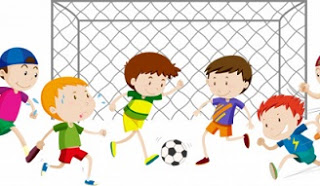             Lembro-me do dia mais marcante da minha vida, foi nas férias em Paraipaba: a final do Campeonato Paraipabense. Ali vivi um momento inesquecível e único. Quando entrei no estádio e vi aquela multidão de pessoas nas arquibancadas, senti um friozinho na barriga. Meu coração batia fortemente e estava com muita vergonha, pois jogar naquele lugar com tanta gente me olhando precisava de coragem.            Começou o jogo. Levamos um gol logo no início da partida. O treinador permanecia muito chateado, pois estávamos perdendo. Mas finalmente conseguimos empatar. A torcida vibrava e nos pedia mais gols. Faltava pouco tempo pra terminar o jogo quando aproveitei um lance e fiz o gol da vitória. A alegria dos membros do time e dos torcedores nas arquibancadas foi intensa. Todos comemoravam aquela vitória. Eu me senti um verdadeiro herói.            Naquele dia, ganhamos troféu e medalhas. Foi tão marcante aquele momento que quando me lembro hoje ainda fico extasiado.Antônio Caio dos Santos___________________________________________________Escola João Moreira Barroso, Setembro de 2017. Vieira, Antônio Caio dos Santos. Professor F. Maurício Araújo1ª) Em relação ao diário íntimo lido, responda:a) Quem é o remetente? E o destinatário?____________________________________________b) Em que local e data o diário foi escrito?____________________________________________2ª) A finalidade do texto éa) apresentar dados relevantes do futebol brasileiro.b) registrar algo agradável vivenciado pelo autor.c) relatar acontecimentos marcantes de vários personagens.d) defender uma opinião por meio de argumentos.3ª) Existe uma opinião ema) “foi nas férias em Paraipaba: a final do Campeonato Paraipabense.”b) “Quando entrei no estádio e vi aquela multidão de pessoas nas arquibancadas, senti um friozinho na barriga.”c) “... pois jogar naquele lugar com tanta gente me olhando precisava de coragem.”d) “Começou o jogo. Levamos um gol logo no início da partida.”4ª) Na frase “... pois jogar naquele lugar com tanta gente...”, a expressão destacada se refere aa) Paraipaba.b) arquibancadas.c) estádio.d) campeonato.5ª) Por que o personagem sentiu um friozinho na barriga?____________________________________________6ª) Na frase: “... fortemente e estava com muita vergonha...”, a palavra destacada estabelece ideia dea) tempo.b) modo.c) intensidade.d) lugar.